Tisková zpráva / 30. července 2015Setkání mladých amatérských divadelníků v ŠumperkuOd 14. do 23. srpna 2015 se v malebném městě Šumperku uskuteční dvacáté Setkání mladých amatérských divadelníků (S.M.A.D.) – Dílna Šrámkova Písku – Šumperk 2015, kde se každoročně setkávají mladí lidé s aktivním zájmem o divadlo z celé republiky. Seznamují se zejména s netradičními a hraničními obory a tendencemi amatérského divadla, s prací výrazných osobností naší i zahraniční divadelní sféry. Setkání je doprovázeno inspirativními vystoupeními amatérských souborů nebo souborů, které vystupovaly na Šrámkově Písku. Na programu je hodnocení vlastní práce i předávání praktických zkušeností. Akce je zakončena společným vystoupením všech tříd. Šumperská dílna je jednou z mála platforem pro setkávání a vzájemnou inspiraci českých a slovenských divadelníků, programově se věnuje jejich společné práci a soužití obou kultur se společnými kořeny.V letošním roce proběhnou v Šumperku následující dílny: Třída A – HERECTVÍ AUTENTICKÝCH SITUACÍ, lektoři: Lukáš Rieger – herec, pedagog herectví JAMU Brno a Miroslav Ondra – herec, dramaturg, pedagog muzikálového herectví a hudebníkHerectví v této dílně bude začínat pozorováním a napodobováním běžných životních situací, které se odehrávají všude kolem nás (šumperské nádraží, restaurační zařízení, dětská hřiště, obchody, veřejné parky a tajemná zákoutí). Pokračovat budeme jejich analýzou a hledáním divadelních prostředků (motivace a psychologie postav, vztahy, atmosféra, rytmus), jejichž pomocí je bude možné proměnit v situaci jevištní. 
Třída D – BORGES: EVANGELIUM PODLE MARKA, lektor: Jakub Nvota – slovenský autor, herec a režisérV této dílně budou účastníci pracovat na adaptaci povídky argentinského spisovatele Jorgeho Louise Borgese Evangelium podle Marka, kterou sám autor označoval za svoji nejzdařilejší povídku.
Třída G – Anton Pavlovič Čechov: Čajka/Racek, lektor: Patrik Lančarič – slovenský divadelní a filmový režisérKomedie založená na řadě neopětovaných milostných vzplanutí se proplétá vztahem literatury a divadla k životu. Láska a umění. Láska k umění. Umění lásky.Dílna bude zaměřena především na vztahy Treplova, Niny Zarečné, Máši a Medveděnka. A zároveň se soustředí 
na úvahy o moderním umění, o ambicích, slávě a popularitě.  Třída ST – STEP CRAWL STEP TAP STEP SHUFFLE TAP STEP CHUCK…, lektorky: Svatava Milková – herečka 
a choreografka a Tereza Volánková – herečka, režisérka a ve volných chvílích grafičkaVelká část dílny bude věnována základům stepařské techniky, ale když to půjde, účastníci si vyzkouší, do jaké míry lze step využít na prknech, co znamenají svět. V této fázi dílny bude nápomocná Tereza Volánková. Step je o rytmu, lidský život také tepe v různých rytmech, tímto námětem se budeme zabývat.Pořadatelé očekávají přibližně 50 účastníků, uskuteční se 5 doprovodných programů. Veřejná závěrečná prezentace začíná v Divadle Šumperk v sobotu 22. 8. 2015 v 19 hodin.Akci pořádá NIPOS-ARTAMA, pod záštitou ministra kultury Daniela Hermana, z pověření a za finančního přispění Ministerstva kultury a města Šumperk a ve spolupráci se Společností amatérské divadlo a svět, Divadlem Šumperk 
a Střední zdravotnickou školou v Šumperku.Kontakty pro média: Alena Crhová, NIPOS-ARTAMA, tel: 604 569 781, email: crhova@nipos-mk.cz, Karel Tomas, NIPOS, tel.: 603 480 111, email: tomas@nipos-mk.cz, Marcela Hančilová, NIPOS, public relations, 
tel: 773 699 368, email: hancilova@nipos-mk.cz
NÁRODNÍ INFORMAČNÍ A PORADENSKÉ STŘEDISKO PRO KULTURUútvar ARTAMAFügnerovo náměstí 1866/5, 120 21 Praha 2tel.: 221 507 900 • fax: 221 507 929
e-mail: nipos@nipos-mk.czwww: www.nipos-mk.cz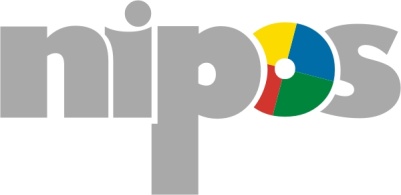 